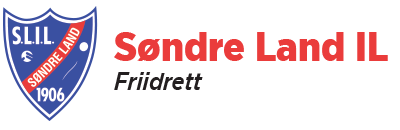 Høststevne 28. september 2019 TidsskjemaKl. 12.00: 60 meter 0-12 årKl. 12.00: Lengde 13 år og eldreKl. 12.10: Liten ball 0-12 årKl. 12.30: Høyde 11 år og eldre Kl. 12.45-14.00: Kule alle klasser (drop inn)Kl. 13.00: Lengde 12 år og yngreKl. 13.30: Tresteg 11 år og eldreKl. 13.45: 300 meter 13 år og eldre